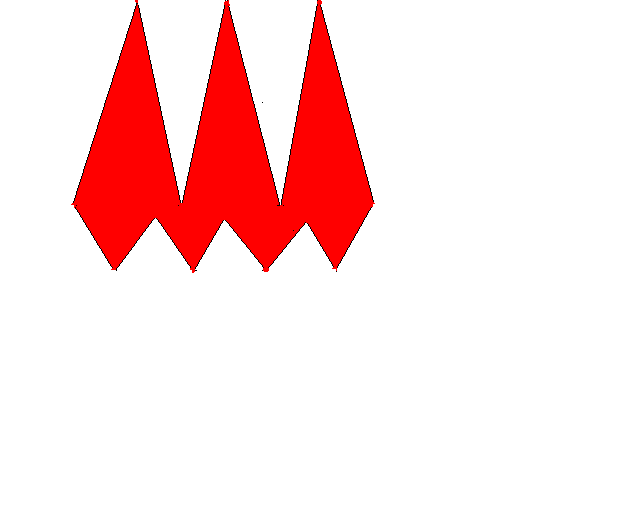 Addingham Cricket ClubSupervising Children at Cricket SessionsIt is important to remember the importance of sufficient adults must be present to adequately supervise all children and manage any incidents.A minimum of 2 responsible adults must be present at all sessions and matches involving children.Volunteers under 18 cannot be included in this ratio.It is important to understand that there are 2 different types of ratios:Qualified Coach Ratios for coaching sessionsNet Coaching 1:8Group Coaching 1:24Hard Ball Coaching 1:16These coaching ratios are very different to supervisions ratios, which are required at all sessions regardless of where these are held or which activities the children are doing.Supervision ratiosSupervision ratios relate to managing groups of children and ensuring sufficient adults are present to deal with any issue or incident. For single sex groups there must be at least one same gender member of staff. For mixed gender groups there must be at least one male and one female supervising adult.There must always be a minimum of 2 adults presentSupervision ratios must be adhered to as a minimumAged 8 and under 1:8Age 9 and over 1:10Suitable PeopleCoaches and Age group Managers must have a clear DBS checkVolunteers and helpers must be vetted by obtaining a clear DBS if they are helping out on a regular basis. Any person who has not obtained a clear DBS MUST NOT be allowed to have unsupervised access to the children.There may be occasions where references are obtained before a person is allowed to be involved.Drinks breaks and safe sunIt is vital all players drink sufficient fluid to avoid dehydration during practice sessions and matches.All Managers, coaches and umpires are encouraged to:Ensure regular drink breaks are arranged.Plan drink breaks every 20- 40 minutes on warm sunny days water should be always availableAvoid children have to say they are thirsty before a drink breakEncourage the use of hats especially in sunny weather.Children encouraged to wear long sleeved topsEnsure children are applied with factor 30+ sun screenBe vigilant to the hot sun and children’s exposureLead by example- cover up yourselves!Use of facilities and venues An adequate risk assessment must have been carried out and updated regularly on all venues prior to their use regardless of ownership. This does not include away match venues. Outcomes of risk assessments may have an impact on the training or matchesApril 2014Updated 2022